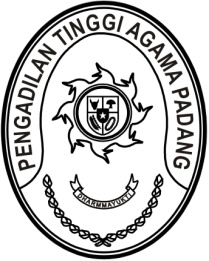 S  U  R  A  T      T  U  G  A  SNomor : W3-A/2786a/PS.00/10/2021Menimbang 	: 	bahwa dalam rangka kelancaran pelaksanaan tugas pada Pengadilan Agama di lingkungan Pengadilan Tinggi Agama Padang dipandang perlu untuk melakukan pembinaan;Dasar 	: 	1.	Peraturan Mahkamah Agung RI Nomor 8 Tahun 2016 tentang Pengawasan dan Pembinaan Atasan Langsung di Lingkungan Mahkamah Agung dan Badan Peradilan Di Bawahnya		2.	Daftar Isian Pelaksanaan Anggaran Pengadilan Tinggi Agama 	Padang Nomor SP DIPA-005.01.2.401900/2021 tanggal 
	23 November 2020;MEMBERI TUGASKepada 	: 	1.	Nama	:	Ismail, S.H.I., M.A.			NIP	:	197908202003121004			Pangkat/Gol. Ru.	:	Pembina (IV/a)			Jabatan	:	Kepala Bagian Perencanaan dan Kepegawaian		2. Nama	:	Fadhil Wahyudy, S.I.Kom.			Jabatan	:	PPNPNUntuk	:Pertama	:	melaksanakan pembinaan di Pengadilan Agama Bukittinggi pada tanggal 21 s.d. 22 Oktober 2021;Kedua	:	Segala biaya yang timbul untuk pelaksanaan tugas ini dibebankan pada DIPA Pengadilan Tinggi Agama Padang Tahun Anggaran 2021.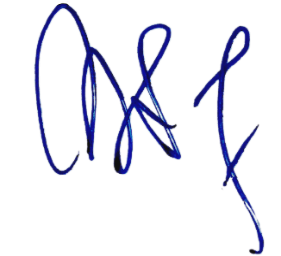 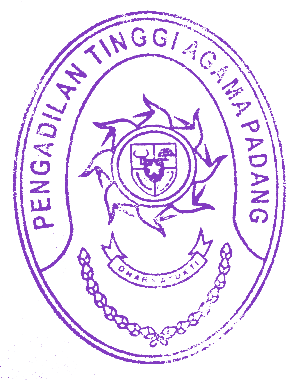 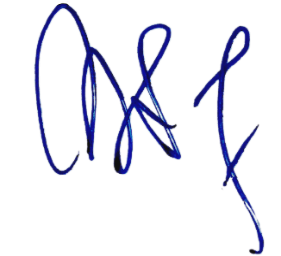 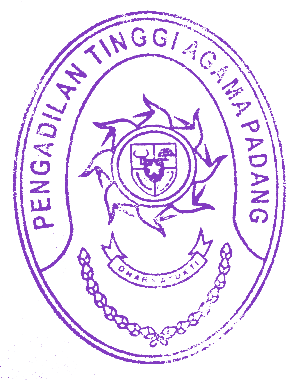 21 Oktober 2021Ketua,Zein AhsanTembusan:Ketua Pengadilan Agama Bukittinggi.